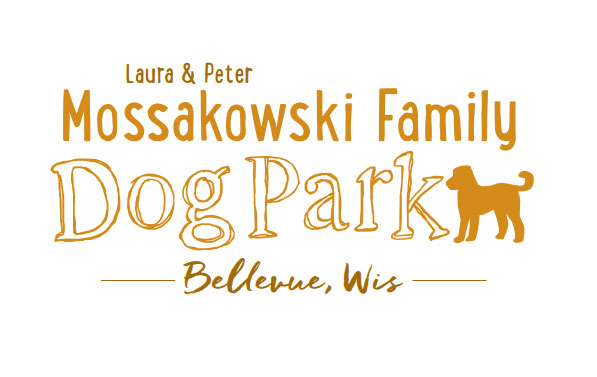 Laura and Peter Mossakowski Family Dog Park, LTD Committee MeetingDate & Location: March 1, 2017 9:30am-11:30am; at Laura Mossakowski LLC (2555 Continental Dr.; Green Bay, 54311)Meeting Began: 9:30amIn attendance: Stephanie Schlag, Paul Theys, Jennie Wertel, Laura MossakowskiSecretary Report: Approval of February’s minutes – (Laura, Paul)Treasurers Report: Current Balance: $13,096.65Outstanding Bills: pd $500 Liser, pd fee box, pd lock, and website domain pd. $11,500 outstanding to be paid yetIncoming Donations: amazon, LPL, donation boxes, and e-bayCommunity Fundraising: K9 Karnival and Grand Opening major projects at this timeGrant Writing – need volunteers to help (UWGB, NWTC, or other college to help with grant writing as a part of a college course/project/internship)Old Business:Looking at options for donor signs – many options need sign approval and will need to be uniform with other signage in the park and other parksMembership Stickers Ordered – sales start at K9 Karnival (600 stickers ordered)Volunteer Committee Updates:  Volunteer needed to help with recruiting; no age limit, forms just ask for an adult to sign the waiverK9 Karnival Planning: (May 13th from 10am-2pm)Raffle items / list of donors - Volunteer Table added to Karnival Layout - include "titles/roles" that are needed (Grant writers, etc.)MC - AlexiPoss. Live MusicBooth coordination – SandyStation for credit card for Paul to be at (large sign needed)Walkie-talkies for communicationRaffle workers - Paul, Laura, and one needed Pictures - JennieVolunteer Table - Nicole Posters/Fliers – StephanieBounce House – Adam to reach out to Salvation ArmyLuer Course – Mark to run it??  3 more to help (Angela?)Food Booth – Steve and family?  And friends of Bellevue members?Vendor Booths – booths selling food/beverages –Booth rental fee of $25, table rental fee of $10, NPO’s leave $25 deposit and can get it back upon check-in (Motion: Jennie, Second: Paul)Festival to join us with cart?Look to get help with fund counting post event from the bank or others Grand Opening Planning: Date TBD (ideally within a few weeks of K9 Karnival)	Nicole to help head up the event?Home Depot Employee Work Day - Landscaping is specialty for the projects, a Grant covers the cost of the items – need walkthrough for the company before startingIdeally a 1-day project, need to do a walk-through and Looking to do project around sign and driveway and around the fence where the trash bins areDonation Envelopes with tear-off – Stephanie looking to get optionsSigns to be donated by Forever Friends - need quotes - Size requirements not outlined by Village Board (4'X4' for larger sign thought to be appropriate)Recommendations for sizes from companies and other parksVillage to approve final draft prior to printing – informal approvalVillage uses Rent-a-Flash for signageVillage can purchase them and the cost can be reimbursed Colors to be coordinated with what is used throughout the park areasNicole Virant nominated as Director of Marketing to the Dog Park Committee Board Feb. 1, 2017*Addition of a Mission Statement for the Park – further thoughts/approvalLaura & Peter Mossakowski Family Dog Park (Bellevue Dog Park) is a volunteer-based, non-profit501(c)(3) organization.  The Bellevue Dog Park Committee is dedicated to providing an off-leash dog park where dogs and their owners/friends have a safe, well-maintained area for recreation and socialization.The Bellevue Dog Park committee will also make it their focus to educate children about safe behavior around dogs to ensure a common goal of safety and fun for all.The Bellevue Dog Park relies on local and private funding to continue growth and development of this off-leash dog park.  The committee welcomes collaboration with residents, businesses, municipalities, and non-profit groups to work toward this common goal.Obtain Bulletin Board with plexi-glass coverings – hoping to have a community partner to help with the board (ex. Lions Club, etc.)Next Meeting Dates: No further VB meetings set for Dog Park related itemsNext committee meeting: March 29th 9:30-11:30am – likely increasing frequency until events are planned (@LMLLC)Construction Updates:Still looking for nature to tell us when the grass can be mowed to allow further planning for opening dates New Business:*Wix Memorial UpdateMarketing Recruitment Ideas - Social Media plugs for upcoming events and volunteer needs - NicoleVolunteer Agreement  (Will there be age requirements?)Logging options for hours for volunteering through the year - potential to earn discounts off of future passes, brunch etc. – Further ThoughtsItems for Pet Expo needed for DonnMeeting Adjourned: 11:05amTopics for Next Meeting:Tabled items from this agenda – Mission statement approval, further planning for Grand Opening